OCBC Long Distance Race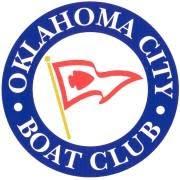 September 1, 2023NOTICE OF REGATTAINVITATION: Oklahoma City Boat Club cordially invites you to attend the OCBC 2023 Long Distance Race, to be held on Lake Hefner, September 1, 2023.. Location and directions can be found on our club website as well as information about our club and facilities that are available to the competitors.  Please note that pets are prohibited on club property. REGATTA REGISTRATION: On-site registration will be available 9/1/23 from 1800 to 1915 at the OCBC Club House.ELIGIBILITY: Our races are open to anyone that is a member of a recognized sailing organization. All boats must comply with Lake Hefner regulations, including carrying all required safety equipment. For local boats, this includes current Oklahoma State registration and Oklahoma City lake permit. Appropriate stickers must be properly displayed.RULES: The regatta shall be governed by the rules as defined in the 2021-2024 Racing Rules of Sailing, class rules of the applicable one-design classes, and the official Sailing Instructions. SUBSTITUTION: 	Not Applicable.  This is a one race event.CLASSES/MEASUREMENT:  This is a PHRF handicap race. Centerboard boats will use their respective Portsmouth Dpn, converted to a PHRF rating by the Lake Hefner Rating Committee. All boats will compete in a single class.NOTICE TO COMPETITORS: Official notices will be posted on the Race and Regatta Bulletin Board in the OCBC clubhouse. Any change in the Sailing Instructions will be approved by the Race Committee and posted at least one hour before the start of the first race in which the change is effective. Oral changes may be given on the water (RRS 90.2(c)).NUMBER OF RACES:  This is a one race event.  STARTS: This is a reverse handicap race. One crew member from each boat must leave the starting line on the OCBC porch no earlier than the boat’s designated starting time as determined by the Race Committee. The boat may not leave her designated mooring until that crew member is on board. Motors may be used only while inside the inner breakwaters.COURSES: The course will be determined and announced by the Race Committee at the competitors meeting and will be posted on the regatta bulletin board.APPEAL: Decisions of the Protest Committee with regard to protests, requests for redress and other actions by the Race or Protest Committee shall be subject to appeal according to rule 70 of the RRS.SCORING: Appendix A as modified by the Sailing Instructions. In addition to the staggered start, all elapsed times will be corrected using the PHRF ratings. This is a one race event.SCHEDULE OF EVENTS: Friday, September 1st	1800 - 1915 Registration/Check-in 1930 Competitors Meeting  2000  LeMans start first boat from OCBC porchAfter Races - The race is expected to last about 4 hours.  Breakfast follows